ГОРОДСКОЙ КОНКУРС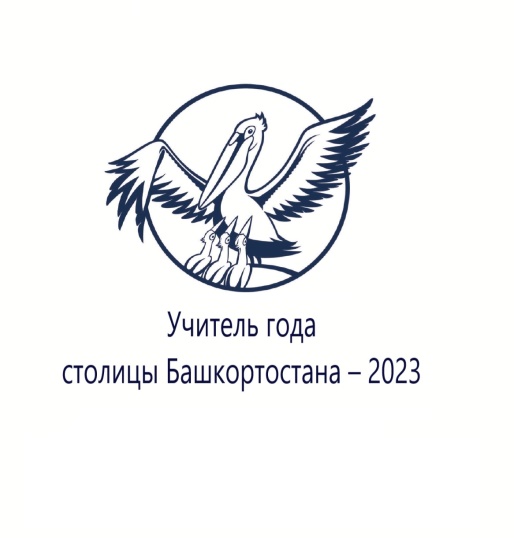 «УЧИТЕЛЬ ГОДА СТОЛИЦЫ БАШКОРТОСТАНА — 2024»КРИТЕРИИ И ПОКАЗАТЕЛИ ОЦЕНКИ КОНКУРСНОГО ИСПЫТАНИЯ ВТОРОГО ТУРА «ВОПРОС УЧИТЕЛЮ ГОДА» КритерииУровеньОснованияОценка эксперта1. Ценностные основания и аргументированность профессионально-личностнойпозиции.Низкий (недостаточн-ый)Непонимание актуальности тенденций и стратегических направлений развития образования. Незнание изменений в системе российского образования. Смешиваются факты и мнения. Сомнения в точности анализа ситуации и адекватности выводов.1-4 1. Ценностные основания и аргументированность профессионально-личностнойпозиции.средний (стандартный)Демонстрируется понимание запросов только отдельных групп участников образовательных отношений. Нереалистичность видения решения проблем. Примеры из собственной практики не всегда соответствуют иллюстрируемым положениям.5-71. Ценностные основания и аргументированность профессионально-личностнойпозиции.высокий (успешный)Точно определяются значимые тенденции и стратегии. Учитываются интересы разных групп участников образовательных отношений. Выводы адекватны аргументации. Примеры из практики точные и яркие.8-10 2. Масштабность видения проблем и нестандартность предлагаемых решений.Низкий (недостаточ-ный)Предлагается тактика решений без понимания стратегии. Идеи стандартны и не решают проблемы1-4 2. Масштабность видения проблем и нестандартность предлагаемых решений.средний (стандартный)Отсутствие глубины понимания обсуждаемых вопросов5-72. Масштабность видения проблем и нестандартность предлагаемых решений.высокий (успешный)Видение стратегии и тактики решения проблемы. Обосновывается значимость педагога в трансформационных процессах. Нестандартность авторских идей.8-10 3. Конструктивность позиции.Низкий (недостаточ-ный)Занимаемая позиция жесткая и не предполагает изменений. Неготовность взять ответственность, проявлять инициативу и занимать лидерскую позицию. Отсутствуют образы и метафоры.1-4 3. Конструктивность позиции.средний (стандартный)Принимается ответственность, но проявление инициативы и лидерской роли делегируется другим. Образы и метафоры неудачны.5-73. Конструктивность позиции.высокий (успешный)Удерживается фокус внимания на главном. Демонстрируется видение конкретных реалистичных решений. Уважение к другим взглядам в сочетании с твердостью позиции по ценностным вопросам. Готовность брать ответственность, проявлять инициативу и занимать лидерскую позицию. Яркие и запоминающиеся образы и метафоры. Примеры соответствуют иллюстрируемым положениям.8-10 4. Коммуникативная культура.Низкий (недостаточ-ный)Несоблюдение норм языковой грамотности. Предлагаемые решения банальны и не вызывают интереса.1-4 4. Коммуникативная культура.средний (стандартный)Отдельные нарушения языковой грамотности. Интонационные акценты не всегда точны.5-74. Коммуникативная культура.высокий (успешный)Соблюдение норм языковой грамотности. Высокий уровень владения ораторским искусством с умелым сочетанием вербальной и невербальной коммуникации. Предлагаемые решения вызывают удивление и профессиональный интерес. Творческие решения адекватны профессиональным проблемам.8-10 МАКСИМАЛЬНОЕ КОЛИЧЕСТВО БАЛЛОВ  МАКСИМАЛЬНОЕ КОЛИЧЕСТВО БАЛЛОВ  МАКСИМАЛЬНОЕ КОЛИЧЕСТВО БАЛЛОВ  0-40